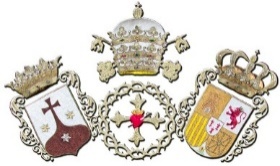 SOLICITUD DE ALTA PARA INSCRIPCIÓN DE NUEVOS HERMANOS Fecha de solicitud _______/_______/__________                     Fecha de alta _______/_______/________                                         (Por el solicitante)                                                       (Por la secretaría de la hermandad)DATOS PERSONALESNombre:____________________________________ Apellidos:__________________________________________________Domicilio:____________________________________________________________________________ N°:______________Escalera/Portal:_____________________ Piso:________________ Número/Letra:__________________ C.P.:_____________Localidad:_______________________________ Provincia:_________________________ D.N.I.: ______________________Teléfono fijo:_______________________ Móvil:_____________________________ Fecha de nacimiento: ____/____/______Correo electrónico: ______________________________________________________________________________________Estado Civil:_________________________ Profesión:___________________________________________ Hijos: _________Parroquia de Bautismo: ___________________________________________________________________________________Localidad de Bautismo: _________________________________  Provincia de Bautismo:______________________________DATOS DEL REPRESENTANTE LEGAL CUANDO EL SOLICITANTE SEA MENOR DE EDADNombre y Apellidos:________________________________________________________ D.N.I.:_______________________Móvil:_________________________________________                                Padre/Madre: □       Tutor: □ Fdo.:_________________________PRESENTADO POR LOS HERMANOS Hermano 1°:______________________________________________________________D.N.I.:________________________Hermano 2°:______________________________________________________________D.N.I.:________________________Fdo. Hermano 1°:_________________________     Fdo. Hermano 2°:_________________________DOMICILIACIÓN BANCARIA Firmado:_______________________CONSENTIMIENTO EXPRESO AL TRATAMIENTO DE DATOS DE CARÁCTER PERSONALDe conformidad con lo establecido en el Reglamento General de Protección de Datos UE 2016/679 y la Ley Orgánica 3/2018 de Protección de Datos Personales y Garantías de los Derechos Digitales, el interesado, queda informado y presta su consentimiento expreso a la incorporación de sus datos a los ficheros, automatizados o no, de la Pontificia, Real, Carmelitana, Venerable e Ilustre Hermandad y Cofradía de Nuestro Padre Jesús Caído y Nuestra Señora del Mayor Dolor en su Soledad con CIF nº.- G14222178Los datos aportados por el interesado (hermano) serán tratados con fines exclusivamente pastorales y de gestión de la Hermandad conforme a las obligaciones y deberes que le imponga la normativa eclesiástica y diocesana vigente y las Reglas esta asociación de fieles. Los datos serán tratados durante el tiempo que dure la relación del hermano con la corporación y siempre que no medie una solicitud expresa de baja como miembro de la misma y de supresión de datos pasando en este último caso al bloqueo de los mismos. El interesado firmante, consiente expresamente la cesión de los datos a la Autoridad Eclesiástica de la Diócesis de Córdoba con fines pastorales, de gestión, vigilancia o cualesquiera otros que le reserve la normativa canónica y eclesiástica. Igualmente consiente la comunicación de determinados datos a los restantes hermanos de la corporación a efecto meramente informativo, para la organización y coordinación de los cultos tanto internos como externos. Igualmente consiente expresamente el uso de su imagen, nombre y apellidos, relacionados con actos y cultos de la Hermandad, para las publicaciones en los medios y canales de comunicación de la misma. Además, consiente la cesión de sus datos personales a las entidades de servicios de mensajería postal designadas a tal efecto con la finalidad exclusiva de envío de comunicaciones y boletines o revistas de la Hermandad. Se le informa de que -en los términos establecidos en la legislación vigente- podrá ejercitar su derecho de acceso, rectificación, supresión, oposición y limitación, sin carácter retroactivo, bien de forma presencial en la sede de la Hermandad, identificándose con el Documento Nacional de Identidad, o dirigiendo una comunicación con fotocopia de dicho documento, y escrito exponiendo el derecho que se ejercita, a:secretaria@jesuscaido.orgSi el interesado se siente vulnerado en el tratamiento de sus datos, puede solicitar amparo ante la Agencia Española de Protección de Datos o autoridad autonómica competente en la materia.EL INTERESADO (Nombre y Apellidos):……………………………………………………. D. N. I.: ……………………………Firma: ………………………CONSENTIMIENTO EXPRESO AL TRATAMIENTO DE DATOS DE CARÁCTER PERSONAL PARA MENORES DE EDADDe conformidad con lo establecido en el Reglamento General de Protección de Datos UE 2016/679 y la Ley Orgánica 3/2018 de Protección de Datos Personales y Garantías de los Derechos Digitales, el representante legal del interesado, queda informado y presta su consentimiento expreso a la incorporación de sus datos a los ficheros, automatizados o no, de la Pontificia, Real, Carmelitana, Venerable e Ilustre Hermandad y Cofradía de Nuestro Padre  Jesús Caído y Nuestra Señora del Mayor Dolor en su Soledad con CIF nº.- G14222178Los datos del menor de edad aportados por el representante serán tratados con fines exclusivamente pastorales y de gestión de la Hermandad conforme a las obligaciones y deberes que le imponga la normativa eclesiástica y diocesana vigente y las Reglas esta asociación de fieles.Los datos serán tratados durante el tiempo que dure la relación del hermano con la corporación y siempre que no medie una solicitud expresa de baja como miembro de la misma y de supresión de datos pasando en este último caso al bloqueo de los mismos.El representante legal del menor de edad, consiente expresamente la cesión de los datos a la Autoridad Eclesiástica de la Diócesis de Córdoba con fines pastorales, de gestión, vigilancia o cualesquiera otros que le reserve la normativa canónica y eclesiástica. Igualmente consiente la comunicación de determinados datos a los restantes hermanos de la corporación a efecto meramente informativo, para la organización y coordinación de los cultos tanto internos como externos. Igualmente consiente expresamente el uso de su imagen, nombre y apellidos, relacionados con actos y cultos de la Hermandad, para las publicaciones en los medios y canales de comunicación de la misma. Además, consiente la cesión de sus datos personales a las entidades de servicios de mensajería postal designadas a tal efecto con la finalidad exclusiva de envío de comunicaciones y boletines o revistas de la Hermandad. Se le informa de que –en los términos establecidos en la legislación vigente– podrá ejercitar el derecho de acceso, rectificación, supresión, oposición o limitación, sin carácter retroactivo, bien de forma presencial en la sede de la Hermandad, identificándose con el Documento Nacional de Identidad, o dirigiendo una comunicación con fotocopia de dicho documento, y escrito exponiendo el derecho que se ejercita, a:secretaria@jesuscaido.orgSi el interesado se siente vulnerado en el tratamiento de sus datos, puede solicitar amparo ante la Agencia Española de Protección de Datos o autoridad autonómica competente en la materia.NOMBRE Y APELLIDOS DEL HERMANO MENOR DE EDAD:……….………………………………………………………………D. N. I.:………………………………….     Firma:..................................NOMBRE Y APELLIDOS DEL PADRE/MADRE O TUTOR:....................................................................................................................D. N. I.:………………………………….     Firma:……………………..IBAN  ES…./….ENTIDAD…./…./…./….SUCURSAL…./…./…./….DC…../…..                     NÚMERO DE CUENTA…../…../…../…../…../…../…../…../…../…..